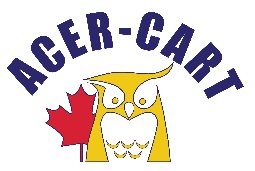 Canadian Association of Retired TeachersAssociation canadienne des enseignantes et des enseignants retraitésExecutive Committee Zoom Meeting April 11, 2023 2 PMAgendaCall to orderApproval of the agendaex.apr.23.002Conflict of interest Approval of the minutesJanuary 23, 2023ex.apr.23.004CorrespondenceList of correspondence sent/receivedex.apr.23.005aPresident’s reportReportex.apr.23.006aPriorities 2022-23ex.apr.23.006bBusiness arising from January meetingFinancial February 28th, financial reportex.apr.23.008aBudget 2022-23ex.apr.23.008bExecutive Director’s reportExecutive Director’s Activity Report ex.apr.23.009aAGM 2023Agendaex.apr.23.010aBudget 2023-24SpeakersHotel arrangements / suite / microphonesMeals / BanquetGuests Regional liaison reportsEast Representative Reportex.apr.23.011aOntario Representative Reportex.apr.23.011bWest Representative Reportex.apr.23.011cCommittee reportsLegislation Committeeex.apr.23.012aBy-lawsex.apr.23.012aiCommunications Committee ex.apr.23.012bWebsite Scavenger Huntex.apr.23.012biACER-CART Analytics - Web Site Data - March 2023ex.apr.23.012biiHealth Servicesex.apr.23.012cPension and Retirement Income Cost of living paper - 2023ex.apr.23.012dSurvey of Cost-of-living arrangementsex.apr.23.012diProvincial Teacher Pension CPI adjustments 2023ex.apr.23.012diiPolitical Advocacy CommitteeVerbalNominations and Elections Committeeex.apr.23.012fDisposition of the AGM Resolutionsex.apr.23.013New ItemsInformation Items Next Executive meeting: June 1, 2022, 9 am Ottawa time Motion to adjourn